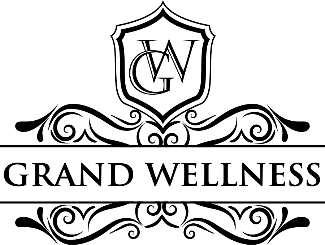 Внимание!В связи с текущими изменениями в банковском сегменте, по техническим причинам терминал временно не работает.Оплата принимается только наличными.Приносим свои извинения за доставленные неудобства.С уважением,Администрация Grand Wellness 